Meeting AgendaUpdate Spring Online and Live Online Teaching CertificationsSpring Elearning CoordinatorsOnline Quality Assurance Plan (OQuAP) Progress CheckOpen DiscussionNext meeting: Friday November 4, 2022, 1:00pm-2:00PMeLearning Coordinators’ Meeting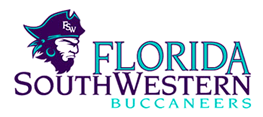 Rozalind JesterMonthly MeetingDate:10/17/2022Location:Online via ZoomTime:2:00 pm - 3:00 pmhttps://fsw.zoom.us/j/778311811